Leerperiode 3   SLB 							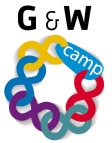 
Intelligentie kun je op verschillende manieren gebruiken. Er zijn nogal wat mensen die niet zo intelligent zijn als het gaat om leren op school maar die bijvoorbeeld heel intelligente vakmensen zijn. Iedereen op een andere manier. De Amerikaan Howard Gardner ontdekte de verschillende soorten intelligenties die je hieronder ziet. Titel opdracht:IntelligentieOpdracht nr. 3-3BBehorend bij:Studie   vaardigheden      Studie   vaardigheden      Bewaren in:Portfolio ontwikkelingsgericht Portfolio ontwikkelingsgericht Planning:Week 3Week 3Opdracht:Ontdek jouw manier van intelligent zijn. Lees de zinnen en de kruis de hokjes aan voor de zinnen waarin jij jezelf herkent. 1. Taal intelligentie (woordslim)      1. Ik kan me schriftelijk goed uitdrukken.
      2. Ik kan een duidelijk en overtuigend verhaal houden.
      3. Ik gebruik vaak woorden om mijn doel te bereiken.
      4. Ik kan vragen bedenken over iets wat ik lees of hoor.
      5. Als ik aan het leren ben, dan schrijf ik vaak veel op of maak samenvattingen.2. Logisch wiskundige intelligentie (rekenslim)
      1. Ik ben goed in logisch denken en het analyseren van problemen.
      2. Ik ben goed in rekenen en wiskunde.
      3. Ik ben goed in schaken of dammen.
      4. Ik ben goed in het spelen van Stratego.
      5. Als ik aan het leren ben, dan pluis ik problemen en gebeurtenissen uit en zet ze in een logische volgorde.3. Muzikale intelligentie (muziekslim)
      1. Ik heb een goed gevoel voor ritme.
      2. Ik bespeel een muziekinstrument.
      3. Ik kan goed zingen.
      4. Ik schrijf zelf muziek.
      5. Als ik aan het leren ben, heb ik zachte achtergrondmuziek nodig om ontspannen te kunnen werken, of luister ik 
              tussendoor naar muziek om energie te krijgen.4. Lichamelijke bewegingsintelligentie (lichaamslim)      1. Ik ben goed in sport.
      2. Ik ben goed in dansen of acteren.
      3. Ik ben goed in het opmaken of bouwen van dingen met mijn handen.
      4. Ik ben goed in het oplossen van technische problemen met mijn handen.
      5. Als ik aan het leren ben, voel ik behoefte om zo nu en dan even flink te bewegen. 5. Ruimtelijke intelligentie (beeldslim)
      1. Ik kan goed kaartlezen.
      2. Ik heb een goed gevoel voor richting. 
      3. Ik kan me een voorstelling maken van hoe iets eruit zal zien als het klaar is.
      4. Ik ben goed in technische tekenen.
      5. Als ik aan het leren ben, dan zie ik bij vrijwel alles wat ik lees in gedachten een beeld voor me.6. Sociale intelligentie (mensenslim)      1. Ik heb mensenkennis, ik merk snel hoe iemand zich voelt.
      2. Ik begrijp[ meestal waarom iemand zich op een bepaalde manier gedraagt.      3. Ik kan goed met mensen omgaan. 
      4. Ik kan goed samenwerken.
      5. Als ik aan het leren ben, dan breng ik wat ik lees vaak in verband met een bepaald type mensen dat ik ken.7. Persoonlijke intelligentie ( zelfslim)      1. Ik heb een goed inzicht in mezelf.
      2. Ik ben me bewust van wat ik wel of niet kan.
      3. Ik gebruik mijn sterke kanten om iets te bereiken.
      4. Ik probeer mijn zwakke kanten te verbeteren.
      5. Als ik aan het leren ben, dan breng ik wat ik lees in verband met mijzelf en mijn eigen situatie. Hoeveel hokjes heb je aangekruist voor de verschillende soorten intelligenties?
Noteer het hier onder:  taal intelligentie  logisch wiskundige intelligentie  muzikale intelligentie  lichamelijke bewegingsintelligentie  ruimtelijke intelligentie  sociale intelligentie  persoonlijke intelligentieOp welke manier past jouw opleiding bij jouw soort(en) van intelligent zijn?……………………………………………………………………………………………………………………………………………………………………………………………………………………………………………………………………………………………………………………………………………………………………………………………………………………………………………………………………………………………………………………………………………………………………………………………………………………………………………………………………………………………………………………………………………………………………………………………………………………………………………………………………………………………………………………………………………………………………………………………………………………………………………………………………………………………………………………………………………………………………………………………………………………………………………………………………………………………………………………………………………………………………………………………………………………………………………………………………………………………………………………………………………………………………………………………………………………………………